LES PASSEJAÏRES DE VARILHES                    				   FICHE ITINÉRAIREOUST n°10"Cette fiche participe à la constitution d'une mémoire des itinéraires proposés par les animateurs du club. Eux seuls y ont accès. Ils s'engagent à ne pas la diffuser en dehors du club."Date de la dernière mise à jour : 7 février 2019La carte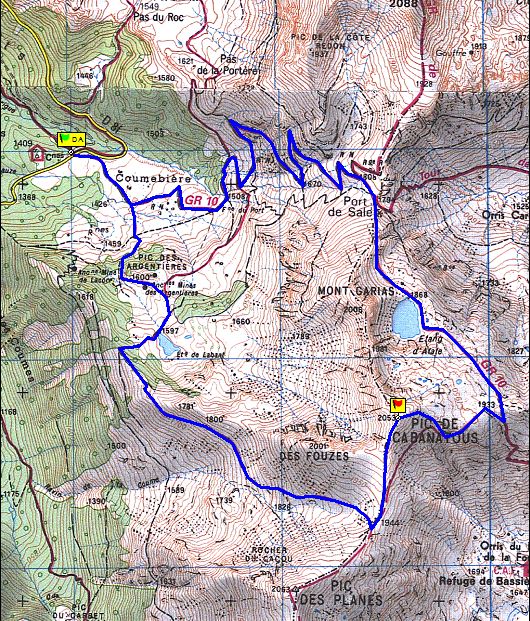 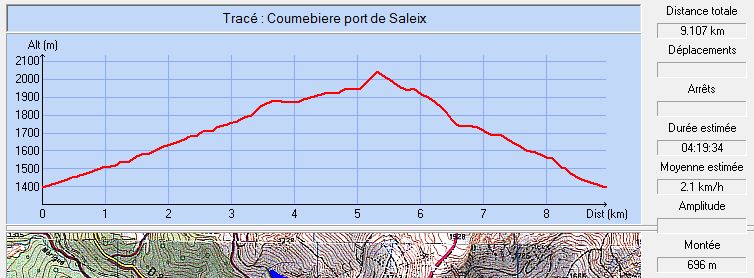 Commune de départ et dénomination de l’itinéraire : Aulus les Bains - La Coumebière, parking en bord de route D8 - Pic de Cabanatous en circuit par les étangs de Labant et d'AlateDate, animateur(trice), nombre de participants (éventuel) :21.08.2010 – G. Castres et P. Portet09.07.2014 – G. Crastre et P. Portet06.11.2016 – J. Cumenges01.07.2018 – E. Labrousse – 6 participants (Photos)L’itinéraire est décrit sur les supports suivants : Site internet : https://www.visorando.com/randonnee-pic-de-canabatous-etang-d-alate/La partie qui emprunte le GR 10, de La Coumebière au col de Bassiés est décrite dans le topo-guide de la fédération "La traversée des Pyrénées Ariégeoise" – Pages 55 à 57Classification, temps de parcours, dénivelé positif, distance, durée :Randonneur - 4h30 - 650m –9 km – journée Balisage : Jaune jusqu’au col de Bassiés ; Blanc et rouge sur le reste du parcours qui emprunte le GR 10 .Particularité(s) : Site ou point remarquable :Boucle en crête avec superbe panorama des montagnes d'Aulus de BassièsLes étangs d'Alate et de LabantA proximité de l 'étang de Labant les anciennes mines de plomb des ArgentièresTrace GPS : ?Distance entre la gare de Varilhes et le lieu de départ : 61 km par Vicdessos et le Port de Lhers.Observation(s) : En 2018 (reportage photos), le parcours s’est fait dans le sens Labant, Col des Fouzes, Alate mais il peut se faire, tout aussi bien, dans l’autre sens. Du sommet du Pic de Cabanatous, on peut (comme indiqué sur la carte présentée au verso) rejoindre le chemin balisé, peu avant le col de Bassiés en descendant en direction du nord à travers les pelouses. On peut aussi (ce sera la formule prudente), revenir sur ces pas en direction du col de Fouzès jusqu’au moment où l’on retrouve le chemin balisé que l’on prendra à gauche.